Application for Admission of Child to 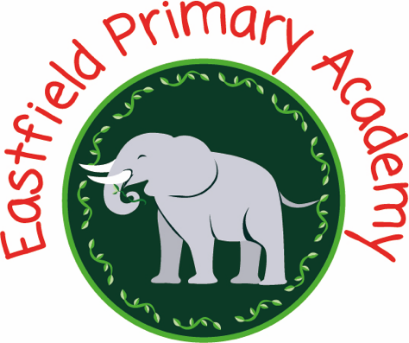 Eastfield NurseryPlease complete and return to the school office, by email tooffice@eastfieldprimary.co.uk or alternatively complete on our website – Nursery Admissions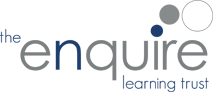 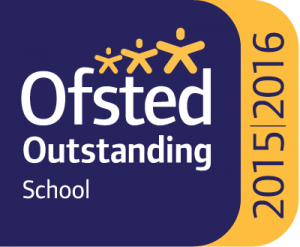 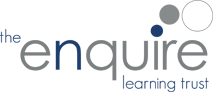 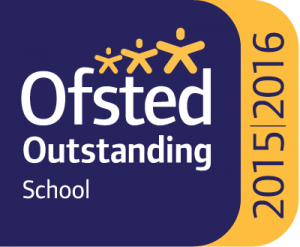 Where all individuals are nurtured to flourish!Full Name of Child:Date of Birth:Address:Postcode:Person with full parental responsibility (1):Address:Postcode:Contact telephone:Email address:Person with full parental responsibility (2):Address:Postcode:Contact telephone:Email address:Sibling details: (name, age, school attending)Preferred hours (tick one)Preferred hours (tick one)15 hours – AM sessions 9-12 Mon-Fri15 hours – AM sessions 9-12 Mon-Fri15 hours PM sessions 12.10-3.10 Mon-Fri15 hours PM sessions 12.10-3.10 Mon-Fri15 hours 2.5 days Mon, Tue, Wed (morning only)15 hours 2.5 days Mon, Tue, Wed (morning only)15 hours 2.5 days Wed (afternoon only), Thu, Fri15 hours 2.5 days Wed (afternoon only), Thu, FriFull time (30 hour code)Full time (30 hour code)Full time (15 hours funded + paid sessions)Full time (15 hours funded + paid sessions)30 hour code (if known)You must have a 30 hour code by the end of the month before the term starts, i.e. for September start the parent needs to have the code by 31st August.All nursery places will be allocated in line with our Nursery Admissions Policy which can be found on our website.A copy of the child’s birth certificate must be provided once a place has been allocated.